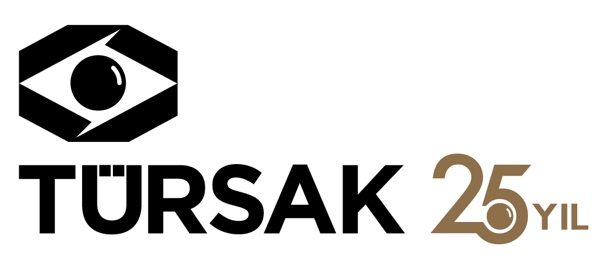 26.04.201714. GELECEĞİN SİNEMASI YARIŞMASI'NIN KAZANANLARI BELLİ OLDUTürkiye çapında sinema öğrencilerinin hayallerine bir adım daha yaklaşmalarını sağlamak amacıyla T. C. Kültür ve Turizm Bakanlığı, Sinema Genel Müdürlüğü, Beyoğlu Belediyesi ve Türkiye Sinema ve Audiovisuel Kültür Vakfı (TÜRSAK) işbirliğiyle gerçekleştirilen “14. Geleceğin Sineması” yarışmasının kazananları 25 Nisan 2017 tarihinde açıklandı.Birol Güven, Ali Aksöz, Bennu Yıldırımlar, Burak Göral, Demir Karahan, Deniz Doğan, Elif Dağdeviren, Hilmi Etikan, Nur Fettahoğlu, Selçuk Yavuzkanat ve Serdar Akar'dan oluşan Ana Jüri, gerçekleştirdiği toplantıyla, bu sene 14.'sü düzenlenen Geleceğin Sineması: Sinema Öğrencilerinin Kısa Film Projelerini Destekleme Yarışması'nın kazananlarını belirledi. Toplantı sonucunda 3.000 TL yapım desteği almaya hak kazanan 20 proje ile bu 20 proje içinden Fono Film'den post-prodüksiyon desteğini almaya hak kazanan 3 film belirlendi.Öğrenci sayısını karşılamaya yetmeyen stüdyo ve yapım aşaması ile yapım sonrasında gereken teknik ekipman açığını kapatarak hayallerin özgürce gerçekleşmesine imkan sağlayan “Geleceğin Sineması” senaryo yarışması kapsamında seçilen 20 proje genç yönetmenlerin hayallerinden beyazperdeye aktarılacak. Filmlerin son teslim tarihi ise 2 Haziran 2017. 
Geleneksel olarak 14 yıldır başarıyla gerçekleştirilen “Geleceğin Sineması” bir yandan Türk sinemasının geleceği için ışık yakarken bir yandan da akademik başarıları için film yapması gereken öğrencileri daha iyi projeler hayal edebilmeleri konusunda motive etmeye devam edecek.3.000 TL yapım desteği almaya hak kazanan 20 proje:BALON – MEHMET OĞUZ YILDIRIMBİR AĞAÇ DOLUSU GÜVERCİN - MEHMET AKİF YILDIZDİPLOMA – HASAN HÜSEYİN SÖNMEZDÜNDEN KALAN - SALİH TOPRAKELMA – SERDAR ALTUNFER – MUHAMMED ÖZERHASTA BAKICI – SONER SERTIŞIKLI AYAKKABI – ÖMER FERHAT ÖZMENKİMLİK – CANSU ŞİŞİKMAVİ DALGA – CİWAN ZENGİNMAYK – ONUR SELAMETPİRELER VE İNSANLAR – SERKAN UZUNYOLSABAHÇI KAHVESİ – EKREM ÇANAKSON AKŞAM YEMEĞİ – HATİCE AŞKINSON UMUT – BURAK DOĞANSU – AKİF KARAOSMANOĞLUŞANS – BATIKAN KARABACAKÜÇÜNCÜ ŞAHIS – ÖMER TAHA ÇELİKYASEMİN – MUAZ GÜNEŞYAŞAMAYA DAİR – BARIŞ BALFono Film'den post-prodüksiyon desteği almaya hak kazanan 3 proje:BİR AĞAÇ DOLUSU GÜVERCİN - MEHMET AKİF YILDIZHASTA BAKICI – SONER SERTMAYK – ONUR SELAMETAyrıntılı bilgi için: http://tursak.org.trhttp://www.geleceginsinemasi.tursak.org.trgeleceginsinemasi@tursak.org.trDetaylı Bilgi ve Görsel İçin:ZB Medya & İletişim TEL: 0212 2274005 | CEP: 0544 4761329 – 0546 2665144batuhanzumrut@zbiletisim.com & berksenoz@zbiletisim.com